.Under the pastoral care of the Pallottines, Society of the Catholic Apostolate.Registered Charity No. 252929358 Greenford Road, Greenford, Middlesex, UB6 9AN020-8578-1363 greenford@rcdow.org.ukCOMMUNITYFr. Eugene Lynch SCA, Fr. Liam O’Donovan SCA,Fr. Joe McLoughlin SCA, Fr. Tom Daly SCA2311`````````````````````````````````````````````````````````````````````````SECOND COLLECTION – ST. VINCENT de PAUL SOCIETYNext week’s second collection will be for World Mission SundayThe Rosary will take place every weekday afternoon during October at 3.15 pm in the Church. All welcome.SUNDAY SCHOOLPlease note that Sunday School will be closed this Sunday (20th October) and next Sunday (27th October) for half-term.RCIA – JOURNEY in FAITHAn invitation to those wishing to become a Catholic, or to deepen their understanding of the faith. The Welcome and Registering Meeting will take place on Monday 4th November, at 8.00 pm in the Parish Centre. For more information, please contact Henry (or leave a message) on 020-8578-1363 or email him at rcia.olov@gmail.comPRAYER MEETINGFr. Joe hosts a prayer meeting every Thursday, from 7.30 to 8.30 pm in the parish centre. Everyone welcome. CEMETERY SUNDAYThis year the Blessing of the Graves will take place on Sunday 3rd November at 2.30 pm. Please meet at the Cemetery Chapel.CHRISTMAS MASS NOVENA CARDS ARE NOW AVAILABLE FROM THE PARISH OFFICE.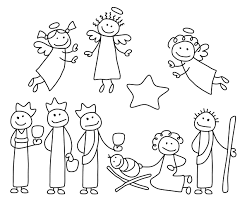 ENVELOPES FOR THE HOLY SOULS ARE NOW IN THE CHURCH PORCH AND PARISH OFFICE.FUNERAL ARRANGEMENTSDennis Richard ParillonMass		1.00 pm, Tuesday 22nd October, Visitation Church, to be followed by burial in Hortus Cemetery, Southall.Rosa Marie GuinanMass		10.00 am, Thursday 24th October, Visitation Church, to be followed by burial in South Ealing Cemetery.Advance NoticeNora Teresa KavanaghService	11.00 am, Monday 28th October, Greenford Park Cemetery Chapel.Peter Cedric FryMass		10.00 am, Friday 1st November, Visitation Church, to be followed by Cremation at Breakespear Crematorium.OFFICE HOURSOFFICE HOURSOFFICE HOURSOFFICE HOURSOFFICE HOURSMonday - Saturday                    Monday - Saturday                    Monday - Saturday                    9.00 am – 4.00 pm9.00 am – 4.00 pm            Sunday            Sunday            Sunday           10.00 – 1.30 pm           10.00 – 1.30 pmMASSESMASSESMASSESMASSESMASSESMon - SatMon - Sat     12.00 noon     12.00 noon     12.00 noonSundaySunday     Saturday 7.00 pm – Vigil Mass     Saturday 7.00 pm – Vigil Mass     Saturday 7.00 pm – Vigil Mass     8.00 am, 9.00 am, 10.30 am     8.00 am, 9.00 am, 10.30 am     8.00 am, 9.00 am, 10.30 am     12.00 noon and 7.00 pm     12.00 noon and 7.00 pm     12.00 noon and 7.00 pmConfessions(Saturday)Confessions(Saturday)     11.00 am – 12.00 noon     6.15 pm – 6.45 pm     11.00 am – 12.00 noon     6.15 pm – 6.45 pm     11.00 am – 12.00 noon     6.15 pm – 6.45 pm